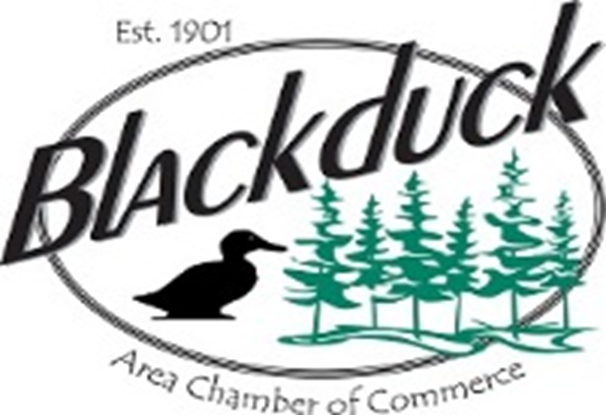 2020 CHAMBER EVENTS!SAVE THESE DATES IN YOUR CALENDAR!The Blackduck Area Chamber of Commerce Visitors Center is open beginning Memorial Weekend and is staffed Friday – Monday in the summer months through Labor Day Weekend.Please visit www.blackduckmn.com/business for more information updated through the year.  Email city@paulbunyan.net to get your event on the Chamber page!Chamber Appreciation DinnerFebruary 24, 2020Chamber Bingo @ The PondMarch 22, 2020Backwoods Bash Boil FundraiserLate April, 2020 (date TBD)Adopt a Highway Clean-upMay 2020 (date TBD)City-Wide Garage SaleMay 16, 2020Chamber Bingo @ The PondJune 14, 202037th Annual Blackduck Woodcarvers FestivalJuly 25, 2020Blackduck Backwoods BashAugust 14-15, 2020